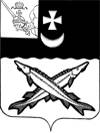 АДМИНИСТРАЦИЯ БЕЛОЗЕРСКОГО  МУНИЦИПАЛЬНОГО ОКРУГА  ВОЛОГОДСКОЙ  ОБЛАСТИП О С Т А Н О В Л Е Н И ЕОт  __________  № _____О внесении изменений в постановление администрации округа от 12.01.2023 № 59В целях приведения муниципальных правовых актов в соответствие с действующим законодательством, в соответствии с Порядком разработки, реализации и оценки эффективности муниципальных программ Белозерского муниципального округа Вологодской области, утвержденным постановлением администрации округа от 25.04.2023 № 519, постановлением администрации района от 17.10.2022 № 370 «Об утверждении Перечня муниципальных программ Белозерского муниципального округа на 2023-2027 годы» (с учетом последующих изменений и дополнений), на основании Устава округаПОСТАНОВЛЯЮ:1. Внести муниципальную программу «Благоустройство территории Белозерского муниципального округа на 2023-2027 годы», утвержденную постановлением администрации округа от 12.01.2023 № 59, изменение, изложив ее в новой редакции (прилагается).2. Настоящее постановление подлежит опубликованию в газете «Белозерье» и размещению на официальном сайте Белозерского муниципального округа в информационно-телекоммуникационной сети «Интернет».Глава округа: 								Д.А. СоловьевПриложение  к постановлению администрации округаот _____________  № _____«Приложение  к постановлению администрации округаот 12.01.2023 № 59МУНИЦИПАЛЬНАЯ ПРОГРАММА«БЛАГОУСТРОЙСТВО ТЕРРИТОРИИ БЕЛОЗЕРСКОГО МУНИЦИПАЛЬНОГО ОКРУГА НА 2023-2027 ГОДЫ»(далее – Программа)Паспорт муниципальной программы Белозерского муниципального округаОбщая характеристика сферы реализации муниципальной программыВ соответствии с основными приоритетами государственной политики в сфере благоустройства, стратегией социально-экономического развития Вологодской области на период до 2030 года приоритетом муниципальной политики в области благоустройства является комплексное развитие населенных пунктов.Программа сформирована в соответствии со стратегией социально-экономического развития Белозерского муниципального округа Вологодской области на период до 2030 года, задачей которой является формирование комфортного пространства территории округа: благоустройство территорий. Выделение субсидий из бюджетов вышестоящего уровня на реализацию Программы в 2023 - 2027 годах позволит выполнить мероприятия по благоустройству населенных пунктов.2. Приоритеты в сфере реализации муниципальной программы, цели, задачи, сроки реализации муниципальной программыПриоритетом в сфере реализации Программы является организация мероприятий по благоустройству территорий населенных пунктов Белозерского муниципального округа. Работы по благоустройству территорий округа благодаря реализации Программы приобретут не только комплексный, но и постоянный характер с эффективным внедрением передовых технологий и новых современных материалов при благоустройстве территорий.Программа сформирована с учетом реализации областных государственных программ по организации уличного освещения, по предотвращению распространения Борщевика. 3. Характеристика основных мероприятий муниципальной программы В рамках Программы предусмотрен комплекс мероприятий, направленных на повышение уровня благоустройства территорий населенных пунктов округа. Для решения поставленных задач в рамках Программы необходимо вовлечь заинтересованных граждан, организации в реализацию мероприятий по благоустройству территорий округа.Для решения поставленных задач Программы предусматривается выполнение следующих основных мероприятий:Организация мероприятий по благоустройству территорий населенных пунктов.Обустройство контейнерных площадок3.	Организация и обустройство уличного освещения.4.	Выполнение работ по предотвращению распространения Борщевика на территории муниципального округа.5. 	Строительство сетей уличного освещения. Целью основного мероприятия 1 «Организация мероприятий по благоустройству территорий населенных пунктов» является осуществление выполнения работ по покосу травы на территории населенных пунктов, ремонту и замене малых архитектурных форм, разрубка кустарника, содержание мест накопления ТКО, содержание общественных территорий округа (парки, скверы, пляжи и т.п.) и др.работ по благоустройству.Целью основного мероприятия 2 «Обустройство контейнерных площадок» является приведение контейнерных площадок в соответствие с действующими нормами и правилами.Целью основного мероприятия 3 «Организация и обустройство уличного освещения» является освещение территории населенных пунктов, замена светильников.Целью основного мероприятия 4 «Выполнение работ по предотвращению распространения Борщевика» является ликвидация на территории населенных пунктов Борщевика.Целью основного мероприятия 5 «Строительство сетей уличного освещения» является осуществление мероприятий по проектированию и строительству новых сетей уличного освещения на территории населенных пунктов округа.4. Финансовое обеспечение муниципальной программы за счет бюджета округа,  обоснование объема финансовых ресурсов, необходимых для реализации муниципальной программыФинансирование мероприятий муниципальной программы за счет бюджета округа представлено в приложении № 1 к Программе. Информация по обоснованию объем финансовых ресурсов, необходимых для реализации муниципальной программы содержится в приложении № 3 к Программе.5. Прогнозная (справочная) оценка расходов федерального и областного бюджетов, физических и юридических лиц на реализацию целей муниципальной программыПрогнозная (справочная) оценка расходов федерального и областного бюджетов, физических и юридических лиц на реализацию целей муниципальной программы представлена в Приложении  № 2 к Программе.6. Целевые показатели (индикаторы) достижения целей и решения задач муниципальной программы и прогноз конечных результатов реализации муниципальной программыСведения о  показателях (индикаторах) муниципальной программы приведены в таблице.ТаблицаСведения о  показателях (индикаторах) муниципальной программыСведения о порядке сбора информации и методике расчета целевых показателей (индикаторов) муниципальной программы  приведены в приложении № 4 к программе.В результате реализации программы к 2027 году планируется:Реализация запланированного муниципальной программой комплекса мероприятий позволит достичь следующих результатов к 2027 году:увеличить площадь земельных участков,  на которых проведены мероприятия по ликвидации Борщевика;обустроить контейнерные площадки;обеспечить уличное освещение населенных пунктов.Приложение №1 к Муниципальной программе «Благоустройство территории Белозерского муниципального округа на 2023-2027 годы»Финансовое обеспечение реализации муниципальной программыза счет средств бюджета округа (тыс. руб.)Приложение №2к муниципальной программе «Благоустройство территории Белозерского муниципального округа на 2023-2027 годы»Прогнозная (справочная) оценка расходов федерального, областного бюджетов, бюджетов государственных внебюджетных фондов, физических и юридических лиц на реализацию целей муниципальной программы(подпрограммы муниципальной программы) (тыс. руб.)Приложение № 3 к муниципальной программе «Благоустройство территории Белозерского муниципального округа на 2023-2027 годы»Перечень основных мероприятий и финансовое обеспечениереализации муниципальной программы (подпрограммы)за счёт средств бюджета округаПриложение № 4 к муниципальной программе «Благоустройство территории Белозерского муниципального округа на 2023-2027 годы»Сведения о порядке сбора информации и методике расчета целевых показателей (индикаторов) муниципальной программыПриложение №5 к Муниципальной программе «Благоустройство территории Белозерского муниципального округа на 2023-2027 годы»План реализации программы «Благоустройство территории Белозерского муниципального округа на 2023-2027 годы» ».Название программыБлагоустройство территории Белозерского муниципального округа на 2023 - 2027 годыОтветственный исполнитель муниципальной программыАдминистрация Белозерского муниципального округаСоисполнители муниципальной программыОтдел архитектуры и строительства администрации Белозерского муниципального округаУправление социально-экономического развития администрации округаИсполнители мероприятий муниципальной   программыАдминистрация Белозерского муниципального округаТерриториальное управление «Белозерское» администрации Белозерского муниципального округаТерриториальное управление «Восточное» администрации Белозерского муниципального округаТерриториальное управление «Западное» администрации Белозерского муниципального округаПодпрограммы муниципальной программыОтсутствуютЦель муниципальной программыПовышение уровня благоустройства территорий населенных пунктов Белозерского муниципального округа.Задачи муниципальной программы1. Организация мероприятий по благоустройству территорий населенных пунктов.2. Организация мероприятий по уличному освещению населенных пунктов.3. Организация мероприятий по предотвращению распространения Борщевика на территории муниципального округа.4. Строительство новых сетей электроосвещенияЦелевые показатели (индикаторы) муниципальной программы- площадь общественных территорий в надлежащем состоянии;- отсутствие кредиторской задолженности по уличному освещению;- площадь земельных участков,  на которых проведены мероприятия по ликвидации Борщевика;- протяженность построенных сетей.Сроки реализации муниципальной программы2023-2027 годыОбъем бюджетных ассигнований муниципальной программыОбщий объем средств на реализацию программы – 114 992,5       тыс. руб, в том числе:2023 год –  39 630,4 тыс. руб;2024 год –  22 132,5 тыс. руб;2025 год –  20 232,8 тыс. руб;2026 год – 19 235,3 тыс. руб;2027 год –  13 761,7 тыс. руб;из них:средства федерального бюджета – 0  тыс. руб., в том числе:2023 год –  0 тыс. руб;2024 год –  0 тыс. руб;2025 год –  0 тыс. руб;2026 год –  0 тыс. руб;2027 год –  0 тыс. руб;средства областного бюджета – 52 260,6  тыс. руб, в том числе:2023 год –  10 506,9 рублей;2024 год – 10 789,8 тыс. руб;2025 год –  10 321,3 тыс. руб;2026 год – 10 321,3 тыс. руб;2027 год – 10 321,3 тыс. руб;средства бюджета округа  –  62 732,0 тыс. руб, в том числе:2023 год –  29 123,5 тыс. руб;2024 год –  11 342,7 тыс. руб;2025 год –  9 911,5 тыс. руб;2026 год – 8 914,0  тыс. руб;2027 год –  3 440,4 тыс. руб;Программа разработана при условии ежегодной корректировки финансирования мероприятий в соответствии с утвержденными бюджетамиОжидаемые результаты реализации муниципальной программыРеализация запланированного муниципальной программой комплекса мероприятий позволит достичь следующих результатов к 2027 году:увеличить площадь земельных участков,  на которых проведены мероприятия по ликвидации Борщевика;обустроить контейнерные площадки;обеспечить уличное освещение населенных пунктов.№ п/пЗадачи, направленные на достижение целиНаименование индикатора (показателя)Ед. из.Значение показателейЗначение показателейЗначение показателейЗначение показателейЗначение показателей№ п/пЗадачи, направленные на достижение целиНаименование индикатора (показателя)Ед. из.202320242025202620271234567891.Организация мероприятий по благоустройству территорий населенных пунктовПлощадь общественных территорий в надлежащем состояниим2100010001000100010002.Организация мероприятий по уличному освещению населенных пунктов.Отсутствие кредиторской задолженности по уличному освещению------3.Организация мероприятий по предотвращению распространения Борщевика площадь земельных участков  на которых проведены мероприятия по ликвидации БорщевикаГа18,9319,931818184.Строительство сетей электроосвещенияПротяженность построенных сетейкм.5,690----Ответственный исполнитель, соисполнитель, исполнительИсточник финансового обеспеченияРасходы (тыс. руб.)Расходы (тыс. руб.)Расходы (тыс. руб.)Расходы (тыс. руб.)Расходы (тыс. руб.)Ответственный исполнитель, соисполнитель, исполнительИсточник финансового обеспечения202320242025202620271234567Итого по муниципальной программевсего, в том числе39 630,522 132,420 232,719 235,213 761,7Итого по муниципальной программесобственные доходы бюджета округа29 123,611 342,79 911,48 913,93 440,4Итого по муниципальной программемежбюджетные трансферты из областного бюджета 10 506,910 789,810 321,310 321,310 321,3Итого по муниципальной программемежбюджетные трансферты из федерального бюджета 00000Итого по муниципальной программебезвозмездные поступления государственных внебюджетных фондов, физических и юридических лиц 00000Администрация Белозерского муниципального округавсего, в том числе3 054,90000Администрация Белозерского муниципального округасобственные доходы бюджета округа3 054,90000Администрация Белозерского муниципального округамежбюджетные трансферты из областного бюджета 00000Администрация Белозерского муниципального округамежбюджетные трансферты из федерального бюджета 00000Администрация Белозерского муниципального округабезвозмездные поступления государственных внебюджетных фондов, физических и юридических лиц 00000Территориальное управление «Белозерское» администрации Белозерского муниципального округавсего, в том числе29 350,512 707,79 163,28 740,77 885,2Территориальное управление «Белозерское» администрации Белозерского муниципального округасобственные доходы бюджета округа23 661,66 793,83 249,32 826,81 971,3Территориальное управление «Белозерское» администрации Белозерского муниципального округамежбюджетные трансферты из областного бюджета 5 688,95 913,95 913,95 913,95 913,9Территориальное управление «Белозерское» администрации Белозерского муниципального округамежбюджетные трансферты из федерального бюджета 00000Территориальное управление «Белозерское» администрации Белозерского муниципального округабезвозмездные поступления государственных внебюджетных фондов, физических и юридических лиц 00000Территориальное управление «Восточное» администрации Белозерского муниципального округавсего, в том числе2 468,73 574,54 242,93 992,91 819,9Территориальное управление «Восточное» администрации Белозерского муниципального округасобственные доходы бюджета округа809,92 106,02 878,02 628,0455,0Территориальное управление «Восточное» администрации Белозерского муниципального округамежбюджетные трансферты из областного бюджета 1 658,71 468,51 364,91 364,91 364,9Территориальное управление «Восточное» администрации Белозерского муниципального округамежбюджетные трансферты из федерального бюджета 00000Территориальное управление «Восточное» администрации Белозерского муниципального округабезвозмездные поступления государственных внебюджетных фондов, физических и юридических лиц 00000Территориальное управление «Западное» администрации Белозерского муниципального округавсего, в том числе4 756,45 850,26 826,76 501,74 056,7Территориальное управление «Западное» администрации Белозерского муниципального округасобственные доходы бюджета округа1 597,12 442,93 784,23 459,21 014,2Территориальное управление «Западное» администрации Белозерского муниципального округамежбюджетные трансферты из областного бюджета 3 159,23 407,33 042,53 042,53 042,5Территориальное управление «Западное» администрации Белозерского муниципального округамежбюджетные трансферты из федерального бюджета 00000Территориальное управление «Западное» администрации Белозерского муниципального округабезвозмездные поступления государственных внебюджетных фондов, физических и юридических лиц 00000Источник финансового обеспеченияОценка расходов (тыс. руб.), годыОценка расходов (тыс. руб.), годыОценка расходов (тыс. руб.), годыОценка расходов (тыс. руб.), годыОценка расходов (тыс. руб.), годыИсточник финансового обеспечения20232024202520262027123456Всего10 506,910 789,810 321,310 321,310 321,3областной бюджет10 506,910 789,810 321,310 321,310 321,3федеральный бюджет00000государственные внебюджетные фонды00000физические и юридические лица00000в том числе в форме государственно-частного партнерства00000№
п/пОтветственный исполнитель, соисполнитель, исполнительНаименование основного мероприятия, мероприятия муниципальной программы (подпрограммы)Источник финансового обеспеченияРасходы (тыс. руб.)Расходы (тыс. руб.)Расходы (тыс. руб.)Расходы (тыс. руб.)Расходы (тыс. руб.)Расходы (тыс. руб.)№
п/пОтветственный исполнитель, соисполнитель, исполнительНаименование основного мероприятия, мероприятия муниципальной программы (подпрограммы)Источник финансового обеспечения20232024202520262027Всего за 2023-202712345678910Итого по муниципальной программе всего, в том числе39 630,522 132,420232,719 235,213 761,7114992,6Итого по муниципальной программе собственные доходы бюджета округа29 123,611 342,79 911,48 913,93 440,462732,0Итого по муниципальной программе межбюджетные трансферты из областного бюджета 10 506,910 789,810321,310 321,310 321,352260,6Итого по муниципальной программе межбюджетные трансферты из федерального бюджета 000000Итого по муниципальной программе безвозмездные поступления государственных внебюджетных фондов, физических и юридических лиц 0000001Администрация Белозерского муниципального округаВыполнение мероприятий по благоустройству территорий населенных пунктоввсего, в том числе2260,000002260,01Администрация Белозерского муниципального округаВыполнение мероприятий по благоустройству территорий населенных пунктовсобственные доходы бюджета округа2260,000002260,01Администрация Белозерского муниципального округаВыполнение мероприятий по благоустройству территорий населенных пунктовмежбюджетные трансферты из областного бюджета 0000001Администрация Белозерского муниципального округаВыполнение мероприятий по благоустройству территорий населенных пунктовмежбюджетные трансферты из федерального бюджета 0000001Администрация Белозерского муниципального округаВыполнение мероприятий по благоустройству территорий населенных пунктовбезвозмездные поступления государственных внебюджетных фондов, физических и юридических лиц 0000002Администрация Белозерского муниципального округаПогашение кредиторской задолженности за уличное освещениевсего, в том числе794,90000794,92Администрация Белозерского муниципального округаПогашение кредиторской задолженности за уличное освещениесобственные доходы бюджета округа794,90000794,92Администрация Белозерского муниципального округаПогашение кредиторской задолженности за уличное освещениемежбюджетные трансферты из областного бюджета 0000002Администрация Белозерского муниципального округаПогашение кредиторской задолженности за уличное освещениемежбюджетные трансферты из федерального бюджета 0000002Администрация Белозерского муниципального округаПогашение кредиторской задолженности за уличное освещениебезвозмездные поступления государственных внебюджетных фондов, физических и юридических лиц 0000003Территориальное управление «Белозерское» администрации округа Выполнение мероприятий по благоустройству территорий населенных пунктоввсего, в том числе550,0422,5845,0422,502240,03Территориальное управление «Белозерское» администрации округа Выполнение мероприятий по благоустройству территорий населенных пунктовсобственные доходы бюджета округа550,0422,5845,0422,502240,03Территориальное управление «Белозерское» администрации округа Выполнение мероприятий по благоустройству территорий населенных пунктовмежбюджетные трансферты из областного бюджета 0000003Территориальное управление «Белозерское» администрации округа Выполнение мероприятий по благоустройству территорий населенных пунктовмежбюджетные трансферты из федерального бюджета 0000003Территориальное управление «Белозерское» администрации округа Выполнение мероприятий по благоустройству территорий населенных пунктовбезвозмездные поступления государственных внебюджетных фондов, физических и юридических лиц 0000004Территориальное управление «Белозерское» администрации округаОбустройство контейнерных площадоквсего, в том числе04400,0433,0433,005266,04Территориальное управление «Белозерское» администрации округаОбустройство контейнерных площадоксобственные доходы бюджета округа04400,0433,0433,005266,04Территориальное управление «Белозерское» администрации округаОбустройство контейнерных площадокмежбюджетные трансферты из областного бюджета 0000004Территориальное управление «Белозерское» администрации округаОбустройство контейнерных площадокмежбюджетные трансферты из федерального бюджета 0000004Территориальное управление «Белозерское» администрации округаОбустройство контейнерных площадокбезвозмездные поступления государственных внебюджетных фондов, физических и юридических лиц 0000005Территориальное управление «Белозерское» администрации округаОрганизация уличного освещения населенных пунктоввсего, в том числе7 585,27 885,27 885,27 885,27 885,239 126,05Территориальное управление «Белозерское» администрации округаОрганизация уличного освещения населенных пунктовсобственные доходы бюджета округа1 896,31 971,31 971,31 971,31 971,39 781,55Территориальное управление «Белозерское» администрации округаОрганизация уличного освещения населенных пунктовмежбюджетные трансферты из областного бюджета 5 688,95 913,95 913,95 913,95 913,929 344,55Территориальное управление «Белозерское» администрации округаОрганизация уличного освещения населенных пунктовмежбюджетные трансферты из федерального бюджета 0000005Территориальное управление «Белозерское» администрации округаОрганизация уличного освещения населенных пунктовбезвозмездные поступления государственных внебюджетных фондов, физических и юридических лиц 0000006Территориальное управление «Белозерское» администрации округаСтроительство сетей уличного освещения всего, в том числе21 215,3000021 215,36Территориальное управление «Белозерское» администрации округаСтроительство сетей уличного освещения собственные доходы бюджета округа21 215,3000021 215,36Территориальное управление «Белозерское» администрации округаСтроительство сетей уличного освещения межбюджетные трансферты из областного бюджета 0000006Территориальное управление «Белозерское» администрации округаСтроительство сетей уличного освещения межбюджетные трансферты из федерального бюджета 0000006Территориальное управление «Белозерское» администрации округаСтроительство сетей уличного освещения безвозмездные поступления государственных внебюджетных фондов, физических и юридических лиц 0000007Территориальное управление «Восточное»Выполнение мероприятий по благоустройству территорий населенных пунктоввсего, в том числе161,3250,0500,0250,001 161,37Территориальное управление «Восточное»Выполнение мероприятий по благоустройству территорий населенных пунктовсобственные доходы бюджета округа161,3250,0500,0250,001 161,37Территориальное управление «Восточное»Выполнение мероприятий по благоустройству территорий населенных пунктовмежбюджетные трансферты из областного бюджета 0000007Территориальное управление «Восточное»Выполнение мероприятий по благоустройству территорий населенных пунктовмежбюджетные трансферты из федерального бюджета 0000007Территориальное управление «Восточное»Выполнение мероприятий по благоустройству территорий населенных пунктовбезвозмездные поступления государственных внебюджетных фондов, физических и юридических лиц 0000008Территориальное управление «Восточное» администрации округаОбустройство контейнерных площадоквсего, в том числе01 400,01 923,01 923,005 326,08Территориальное управление «Восточное» администрации округаОбустройство контейнерных площадоксобственные доходы бюджета округа01 400,01 923,01 923,005 326,08Территориальное управление «Восточное» администрации округаОбустройство контейнерных площадокмежбюджетные трансферты из областного бюджета 0000008Территориальное управление «Восточное» администрации округаОбустройство контейнерных площадокмежбюджетные трансферты из федерального бюджета 0000008Территориальное управление «Восточное» администрации округаОбустройство контейнерных площадокбезвозмездные поступления государственных внебюджетных фондов, физических и юридических лиц 0000009Территориальное управление «Восточное»Организация уличного освещения населенных пунктоввсего, в том числе2 237,91 819,91 819,91 819,91 819,99 517,39Территориальное управление «Восточное»Организация уличного освещения населенных пунктовсобственные доходы бюджета округа648,0455,0455,0455,0455,02 467,89Территориальное управление «Восточное»Организация уличного освещения населенных пунктовмежбюджетные трансферты из областного бюджета 1 589,91 364,91 364,91 364,91 364,97 049,59Территориальное управление «Восточное»Организация уличного освещения населенных пунктовмежбюджетные трансферты из федерального бюджета 0000009Территориальное управление «Восточное»Организация уличного освещения населенных пунктовбезвозмездные поступления государственных внебюджетных фондов, физических и юридических лиц 00000010Территориальное управление «Восточное»Выполнение работ по предотвращению распространения Борщевикавсего, в том числе69,5104,7000174,210Территориальное управление «Восточное»Выполнение работ по предотвращению распространения Борщевикасобственные доходы бюджета округа0,71,00001,710Территориальное управление «Восточное»Выполнение работ по предотвращению распространения Борщевикамежбюджетные трансферты из областного бюджета 68,8103,6000172,510Территориальное управление «Восточное»Выполнение работ по предотвращению распространения Борщевикамежбюджетные трансферты из федерального бюджета 00000010Территориальное управление «Восточное»Выполнение работ по предотвращению распространения Борщевикабезвозмездные поступления государственных внебюджетных фондов, физических и юридических лиц 00000011Территориальное управление «Западное»Выполнение мероприятий по благоустройству территорий населенных пунктоввсего, в том числе581,8325,0650,0325,001 881,811Территориальное управление «Западное»Выполнение мероприятий по благоустройству территорий населенных пунктовсобственные доходы бюджета округа581,8325,0650,0325,001 881,811Территориальное управление «Западное»Выполнение мероприятий по благоустройству территорий населенных пунктовмежбюджетные трансферты из областного бюджета 00000011Территориальное управление «Западное»Выполнение мероприятий по благоустройству территорий населенных пунктовмежбюджетные трансферты из федерального бюджета 00000011Территориальное управление «Западное»Выполнение мероприятий по благоустройству территорий населенных пунктовбезвозмездные поступления государственных внебюджетных фондов, физических и юридических лиц 00000012Территориальное управление «Западное» администрации округаОбустройство контейнерных площадоквсего, в том числе01 100,02 120,02 120,005 340,012Территориальное управление «Западное» администрации округаОбустройство контейнерных площадоксобственные доходы бюджета округа01 100,02 120,02 120,005 340,012Территориальное управление «Западное» администрации округаОбустройство контейнерных площадокмежбюджетные трансферты из областного бюджета 00000012Территориальное управление «Западное» администрации округаОбустройство контейнерных площадокмежбюджетные трансферты из федерального бюджета 00000012Территориальное управление «Западное» администрации округаОбустройство контейнерных площадокбезвозмездные поступления государственных внебюджетных фондов, физических и юридических лиц 00000013Территориальное управление «Западное»Организация уличного освещения населенных пунктоввсего, в том числе4 056,74 056,74 056,74 056,74 056,720 283,313Территориальное управление «Западное»Организация уличного освещения населенных пунктовсобственные доходы бюджета округа1 014,21 014,21 014,21 014,21 014,25071,013Территориальное управление «Западное»Организация уличного освещения населенных пунктовмежбюджетные трансферты из областного бюджета 3 042,53 042,53 042,53 042,53 042,515 212,513Территориальное управление «Западное»Организация уличного освещения населенных пунктовмежбюджетные трансферты из федерального бюджета 00000013Территориальное управление «Западное»Организация уличного освещения населенных пунктовбезвозмездные поступления государственных внебюджетных фондов, физических и юридических лиц 00000014Территориальное управление «Западное»Выполнение работ по предотвращению распространения Борщевикавсего, в том числе117,9368,5000486,414Территориальное управление «Западное»Выполнение работ по предотвращению распространения Борщевикасобственные доходы бюджета округа1,23,70004,914Территориальное управление «Западное»Выполнение работ по предотвращению распространения Борщевикамежбюджетные трансферты из областного бюджета 116,7364,8000481,514Территориальное управление «Западное»Выполнение работ по предотвращению распространения Борщевикамежбюджетные трансферты из федерального бюджета 00000014Территориальное управление «Западное»Выполнение работ по предотвращению распространения Борщевикабезвозмездные поступления государственных внебюджетных фондов, физических и юридических лиц 000000№п/пНаименование целевого показателя (индикатора)Единица измеренияОпределение целевого показателя (индикатора) Временные характеристики целевого показателя (индикатора) Алгоритм формирования (формула) и методологические пояснения к целевому показателю (индикатору) Показатели, используемые в формуле Метод сбора информации, индекс формы отчетности Ответственный за сбор данных по целевому показателю (индикатору) 1234567891.Площадь общественных территорий в надлежащем состояниим2Фактическая площадь общественных территорий,  на которой произведен покос травыгодоваяне используетсяна основании запроса2.Организация мероприятий по уличному освещению населенных пунктов.-Отсутствие кредиторской задолженности по уличному освещениюгодоваяне используетсяна основании запроса3.Площадь земельных участков  на которых проведены мероприятия по ликвидации БорщевикаГаФактическая площадь земельных участков,  на которых проведены мероприятия по ликвидации Борщевикагодоваяне используетсяна основании запроса4.Протяженность построенных сетейкмФактическая протяженность построенных сетейгодоваяне используетсяна основании запроса№Наименование основных мероприятий Ответственный исполнитель (Ф.И.О., должность)СрокСрокОжидаемый непосредственный результат (краткое описание)Финансирование (тыс. руб.)Финансирование (тыс. руб.)Финансирование (тыс. руб.)Финансирование (тыс. руб.)Финансирование (тыс. руб.)№Наименование основных мероприятий Ответственный исполнитель (Ф.И.О., должность)начала реализацииокончания реализацииОжидаемый непосредственный результат (краткое описание)202320242025202620271234567891011Организация мероприятий по благоустройству территорий населенных пунктов округаОрганизация мероприятий по благоустройству территорий населенных пунктов округаОрганизация мероприятий по благоустройству территорий населенных пунктов округаОрганизация мероприятий по благоустройству территорий населенных пунктов округаОрганизация мероприятий по благоустройству территорий населенных пунктов округаОрганизация мероприятий по благоустройству территорий населенных пунктов округаОрганизация мероприятий по благоустройству территорий населенных пунктов округаОрганизация мероприятий по благоустройству территорий населенных пунктов округаОрганизация мероприятий по благоустройству территорий населенных пунктов округаОрганизация мероприятий по благоустройству территорий населенных пунктов округаОрганизация мероприятий по благоустройству территорий населенных пунктов округа1.1.Выполнение мероприятий по благоустройству территорий населенных пунктовТерриториальное управление «Белозерское» администрации округа01.01.202331.12.2027Количество проведенных мероприятий по благоустройству населенных пунктов550,0422,5845,0422,501.2.Выполнение мероприятий по благоустройству территорий населенных пунктовТерриториальное управление «Восточное» администрации округа01.01.202331.12.2027Количество проведенных мероприятий по благоустройству населенных пунктов161,3250,0500,0250,001.3.Выполнение мероприятий по благоустройству территорий населенных пунктовТерриториальное управление «Западное» администрации округа01.01.202331.12.2027Количество проведенных мероприятий по благоустройству населенных пунктов581,8325,0650,0325,001.4.Выполнение мероприятий по благоустройству территорий населенных пунктовАдминистрация Белозерского муниципального округа01.12.202331.12.2012Количество проведенных мероприятий по благоустройству населенных пунктов2 260,000002. Обустройство контейнерных площадок2. Обустройство контейнерных площадок2. Обустройство контейнерных площадок2. Обустройство контейнерных площадок2. Обустройство контейнерных площадок2. Обустройство контейнерных площадок2. Обустройство контейнерных площадок2. Обустройство контейнерных площадок2. Обустройство контейнерных площадок2. Обустройство контейнерных площадок2. Обустройство контейнерных площадок2.1Обустройство контейнерных площадокТерриториальное управление «Белозерское» администрации округа01.01.202331.12.2027Увеличение количества благоустроенных общественных территорий04400,00002.2Обустройство контейнерных площадокТерриториальное управление «Восточное» администрации округа01.01.202331.12.2027Увеличение количества благоустроенных общественных территорий01400,01463,01463,002.3Обустройство контейнерных площадокТерриториальное управление «Западное» администрации округа01.01.202331.12.2027Увеличение количества благоустроенных общественных территорий01100,01100,01100,002.4Ремонт, замена, содержание контейнеров для временного накопления ТКОТерриториальное управление «Белозерское» администрации округа01.01.202331.12.2027Увеличение количества благоустроенных общественных территорий00433,0433,002.5Ремонт, замена, содержание контейнеров для временного накопления ТКОТерриториальное управление «Восточное» администрации округа01.01.202331.12.2027Увеличение количества благоустроенных общественных территорий00460,0460,002.6Ремонт, замена, содержание контейнеров для временного накопления ТКОТерриториальное управление «Западное» администрации округа01.01.202331.12.2027Увеличение количества благоустроенных общественных территорий001020,01020,003. Организация и обустройство уличного освещения3. Организация и обустройство уличного освещения3. Организация и обустройство уличного освещения3. Организация и обустройство уличного освещения3. Организация и обустройство уличного освещения3. Организация и обустройство уличного освещения3. Организация и обустройство уличного освещения3. Организация и обустройство уличного освещения3. Организация и обустройство уличного освещения3. Организация и обустройство уличного освещения3. Организация и обустройство уличного освещения3.1Организация  уличного освещению населенных пунктов.Территориальное управление «Белозерское» администрации округа01.01.202331.12.2027Отсутствие кредиторской задолженности по уличному освещению7 585,2007 885,2007 885,2007 885,2007 885,2003.2Организация  уличного освещению населенных пунктовТерриториальное управление «Восточное» администрации округа01.01.202331.12.2027Отсутствие кредиторской задолженности по уличному освещению1 819,8671 819,8671 819,8671 819,8671 819,8673.3Организация  уличного освещению населенных пунктовТерриториальное управление «Западное» администрации округа01.01.202331.12.2027Отсутствие кредиторской задолженности по уличному освещению4 056,6674 056,6674 056,6674 056,6674 056,6673.4Погашение кредиторской задолженности за уличное освещение за 2022 год за городское поселение «Город Белозерск»Администрация Белозерского муниципального округа 01.01.202331.12.2023Отсутствие кредиторской задолженности по уличному освещению794,88900004. Выполнение работ по предотвращению распространения Борщевика на территории муниципального округа4. Выполнение работ по предотвращению распространения Борщевика на территории муниципального округа4. Выполнение работ по предотвращению распространения Борщевика на территории муниципального округа4. Выполнение работ по предотвращению распространения Борщевика на территории муниципального округа4. Выполнение работ по предотвращению распространения Борщевика на территории муниципального округа4. Выполнение работ по предотвращению распространения Борщевика на территории муниципального округа4. Выполнение работ по предотвращению распространения Борщевика на территории муниципального округа4. Выполнение работ по предотвращению распространения Борщевика на территории муниципального округа4. Выполнение работ по предотвращению распространения Борщевика на территории муниципального округа4. Выполнение работ по предотвращению распространения Борщевика на территории муниципального округа4. Выполнение работ по предотвращению распространения Борщевика на территории муниципального округа4.1Выполнение работ по предотвращению распространения Борщевика на территории муниципального округаТерриториальное управление «Восточное» администрации округа01.01.202331.12.2027Увеличение площади земельных участков  на которых проведены мероприятия по ликвидации Борщевика69,545104,6570004.2Выполнение работ по предотвращению распространения Борщевика на территории муниципального округаТерриториальное управление «Западное» администрации округа01.01.202331.12.2027Увеличение площади земельных участков  на которых проведены мероприятия по ликвидации Борщевика117,9368,5350005. Строительство сетей уличного освещения5. Строительство сетей уличного освещения5. Строительство сетей уличного освещения5. Строительство сетей уличного освещения5. Строительство сетей уличного освещения5. Строительство сетей уличного освещения5. Строительство сетей уличного освещения5. Строительство сетей уличного освещения5. Строительство сетей уличного освещения5. Строительство сетей уличного освещения5. Строительство сетей уличного освещения5.1Осуществление технологического присоединения к электрическим сетямТерриториальное управление «Белозерское» администрации округа01.01.202331.12.2023Протяженность сетей7 415,33600005.2Строительство сетей уличного освещения в г. БелозерскеТерриториальное управление «Белозерское» администрации округа01.01.202331.12.2023Протяженность построенных сетей13 800,0000000Итого:Итого:Итого:Итого:Итого:Итого:39630,45922 132,42520 232,73319 235,23313 761,733